Pegawai PKG :						Pengetua / Guru Besar :..................................................			..................................................Nama dan tandatangan					Nama dan tandatanganTarikh : 						Tarikh : 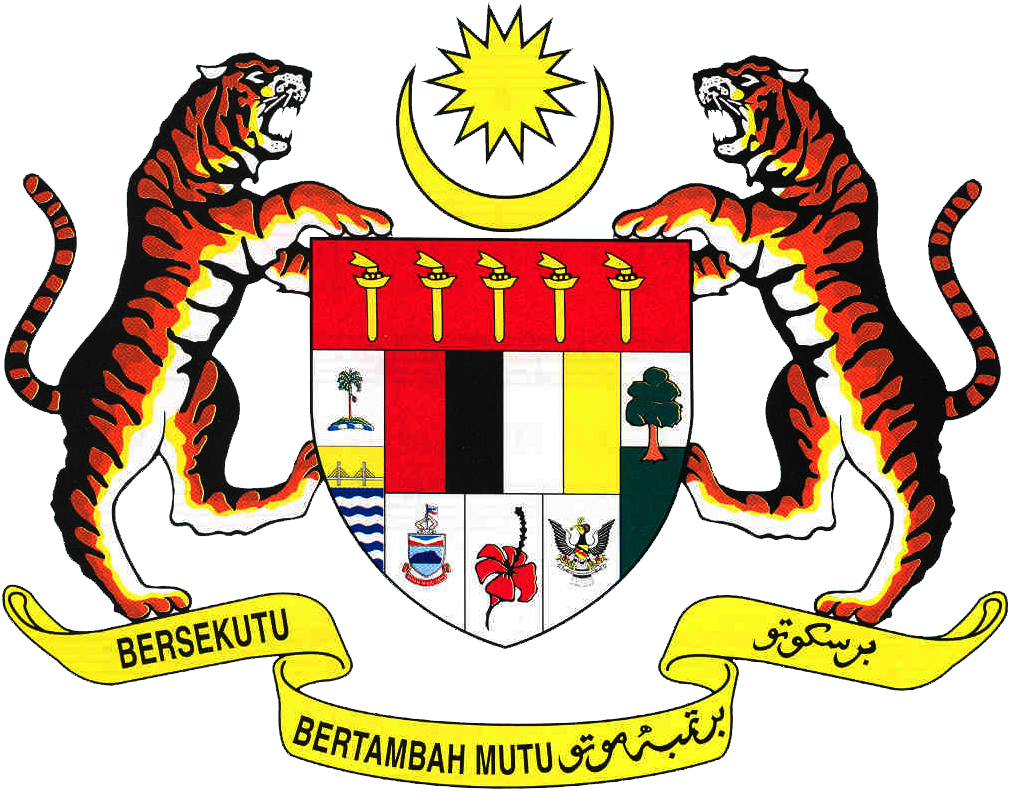 BAHAGIAN TEKNOLOGI PENDIDIKAN NEGERI JOHORJalan Hang Jebat, Taman Skudai Baru,81300 JOHOR BAHRUBAHAGIAN TEKNOLOGI PENDIDIKAN NEGERI JOHORJalan Hang Jebat, Taman Skudai Baru,81300 JOHOR BAHRU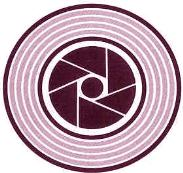 PEMANTAUAN PENGURUSAN INISIATIF ICTPEMANTAUAN PENGURUSAN INISIATIF ICTPEMANTAUAN PENGURUSAN INISIATIF ICTPEMANTAUAN PENGURUSAN INISIATIF ICTNama PKG : PKG BULOH KASAPNama PKG : PKG BULOH KASAPNama PKG : PKG BULOH KASAPNama PKG : PKG BULOH KASAPBidang :  ICT DAN PEMBESTARIANBidang :  ICT DAN PEMBESTARIANBidang :  ICT DAN PEMBESTARIANBidang :  ICT DAN PEMBESTARIANPegawai Bertanggungjawab :  SHAMSUDDIN BIN MOHD NAWI   AIZAT BIN OTHMAN                                                     NOR HAKIMAH BIN OTHMANPegawai Bertanggungjawab :  SHAMSUDDIN BIN MOHD NAWI   AIZAT BIN OTHMAN                                                     NOR HAKIMAH BIN OTHMANPegawai Bertanggungjawab :  SHAMSUDDIN BIN MOHD NAWI   AIZAT BIN OTHMAN                                                     NOR HAKIMAH BIN OTHMANPegawai Bertanggungjawab :  SHAMSUDDIN BIN MOHD NAWI   AIZAT BIN OTHMAN                                                     NOR HAKIMAH BIN OTHMANNama Sekolah :Nama Sekolah :Nama Sekolah :Nama Sekolah :Kod Sekolah :Kod Sekolah :Kod Sekolah :Kod Sekolah :Tarikh :                                                                             Masa :Tarikh :                                                                             Masa :Tarikh :                                                                             Masa :Tarikh :                                                                             Masa :Guru Bertanggungjawab:Guru Bertanggungjawab:Guru Bertanggungjawab:Guru Bertanggungjawab:Bilangan Guru :Bilangan Guru :Bilangan Murid :Bilangan Murid :Objektif Pemantauan:1.	Memberi khidmat nasihat pengurusan dan perkhidmatan ICT2.	Memastikan rekod pengurusan ICT disediakan dan kemaskini.Objektif Pemantauan:1.	Memberi khidmat nasihat pengurusan dan perkhidmatan ICT2.	Memastikan rekod pengurusan ICT disediakan dan kemaskini.Objektif Pemantauan:1.	Memberi khidmat nasihat pengurusan dan perkhidmatan ICT2.	Memastikan rekod pengurusan ICT disediakan dan kemaskini.Objektif Pemantauan:1.	Memberi khidmat nasihat pengurusan dan perkhidmatan ICT2.	Memastikan rekod pengurusan ICT disediakan dan kemaskini.Dapatan Pemantauan [ Pengurusan ]Dapatan Pemantauan [ Pengurusan ]AdaTiadaCatatan1Carta Organisasi Jawatankuasa ICT2Peraturan Am / Penggunaan3Fail Meja GPB / Guru Penyelaras ICT4Jadual Penggunaan Makmal / BilikKomputer5Senarai Bahan / Peralatan6MesyuaratFail MesyuaratMinit MesyuaratKemaskini7AktivitiProgram / PerancanganLaporan8Rekod Perolehan9Rekod Penyelenggaraan10Rekod AduanDapatan Pemantauan [ Penggunaan ]Dapatan Pemantauan [ Penggunaan ]AdaTiadaCatatan11Rekod Penggunaan Makmal / BilikKomputer12Tahap Penggunaan Makmal / BilikKomputer13Rekod Penggunaan Alatan / Bahan14Tahap Penggunaan Alatan / Bahan15Rekod Pinjaman Alatan / Bahan16Analisa Pinjaman Alatan / Bahan17Rekod Penggunaan :EduwebTV / e-GuruKampus ASTRO18Tahap Penggunaan EduwebTV / e-Guru / Kampus ASTRODapatan Pemantauan [ Kemudahan ]Dapatan Pemantauan [ Kemudahan ]AdaTiadaCatatan19Kemudahan RangkaianLANInternet	20Teknologi InternetDapatan Pemantauan [ Keceriaan ]Dapatan Pemantauan [ Keceriaan ]YaTidakCatatan21Susunatur Alatan / Bahan bersesuaian22Keceriaan Makmal / Bilik Komputer memuaskan23KeselamatanFizikalDataDapatan Pemantauan [ Peralatan ]Dapatan Pemantauan [ Peralatan ]BaikRosakCatatan24Komputer Desktop KPM dalam Makmal Komputer / Bilik Komputer25Komputer Desktop KPM untuk pentadbiran26Komputer Desktop PIBG/Sumbangan27Komputer Riba (Laptop) KPM28Komputer Riba (Laptop) PIBG/Sumbangan29Komputer LCD Projektor KPM30Komputer LCD Projektor PIBG/Sumbangan31Komputer Pencetak KPM32Komputer Pencetak PIBG/SumbanganDapatan Pemantauan [ Peralatan ]Dapatan Pemantauan [ Peralatan ]BaikRosakCatatan33Komputer Chromebook34Komputer VDI Thin Client35Komputer Multiseat36Komputer Netbook 1MalaysiaULASANULASANPENGESAHAN